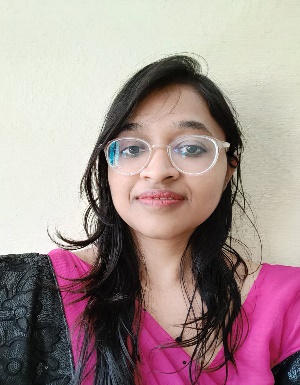 PALAK MITTALMobile:+91 9536670570                +917017435095Email:palakmittal33@gmail.comOBJECTIVE:To have growth oriented and challenging career where I can contribute my knowledge and skills to the institution and enhance my experience through continuous teaching and teamwork.EDUCATION QUALIFICATION:PROFESSIONAL EXPERIENCE17/08/2017 – 15/08/2019 Teaching Assistant at K.L.D.A.V (PG) College, Roorkee Of Mathematics.03/11/2019- Present  Assistant Professor of Mathematics in METHODIST GIRLS  P.G. COLLEGE, ROORKEEACHIEVMENTSQualified JAM in 2013Qualified GATE in 2017 with AIR 376Qualified GATE in 2018 with AIR 402Qualified NET-LS in JUNE 2017 with AIR 26TECHNICAL SKILLS: Packages  	 :   Ms-Office Participated in Inter college Debate Competition.Participated in Essay Competition.Sharp understanding, Target specific approach, persuasive communicationPERSONAL DETAILS:Date of Birth             : 25 AUG 1993Father’s Name         :  Mr. AJAY KUMAR MITTALGender                      :  Female                          Marital Status          :  Unmarried                             Linguistic Abilities  :  English & Hindi 	Address                   :  House no. 343 Moh. Kayesthan, Manglaur (ROORKEE)Nationality               : IndianI hereby declare that all are above information is true and correct to the best of my knowledge and belief.Date:Place:(Palak Mittal)ExaminationDiscipline/SpecializationSchool/collegeBoard/UniversityYear of Passing%B.EdMATH & SCIENCEHimalayan college puhana RoorkeeHNBGU2018-202076%M.ScMATHEMATICSK.L.D.A.V. College, RoorkeeHNBGU2013-201576.67%B.ScPCMS.D. Girls PG College, RoorkeeHNBGU2010-201368.72%12PCMGreenway Modern Sr. Sec School,RoorkeeCBSE2009-201070%10MATHSGreenway Modern Sr. Sec.   School, RoorkeeCBSE2007-200869.2%CO- CURRICULAR ACHIEVEMENTSPERSONAL SKILLSDECLARATION